ПРОФЕСИОНАЛНА ГИМНАЗИЯ ПО ЕЛЕКТРОТЕХНИКА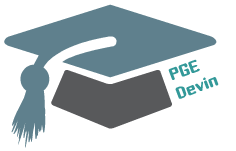 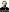 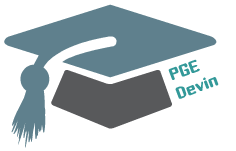 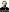 “А. С. ПОПОВ”гр. Девин, обл. Смолян, ул. “Васил Левски” № 3, e-mail: pge_devin@mail.bgДОГОВОР Днес, ………….2023 година се сключи настоящия договор между ПГЕ „А. С. Попов“ – град Девин, ул. Васил Левски №3, представлявана от инж. Севда Георгиева Тюфекчиева, ДИРЕКТОР   и   ……………………………, с ЕИК ………………., с адрес: гр. …………………………………………, представлявано от ………………………………….. – Управител/Директор, наричано по-долу РАБОТОДАТЕЛ I.ПРЕДМЕТ НА ДОГОВОРА  Организиране и провеждане на практическо обучение  на ученици, съгласно чл. 29, 30 и 31 от ЗПОО.  1. Производствена практика  за времето от 01.07 до 15.07.20…..г.2. Практикуващите ученици се разпределят както следва: Приложение1 II.ЗАДЪЛЖЕНИЯ НА СТРАНИТЕ ПО ДОГОВОРА A. ЗАДЪЛЖЕНИЯ НА ПГЕ „А. С. Попов“ Училището разработва заедно с РАБОТОДАТЕЛЯ учебна програма за „Производствена практика“ за дадената професия. Училището разработва критерии за оценяване за „Производствена практика“ за дадената професия. Училището осигурява учители – специалисти за ръководители на групите от практикуващи ученици за специалностите и методически и други указания на ръководителите на групите. Ръководителят на практиката имат следните задължения: осъществява контрол относно редовното явяване на ученика на практиката и вписва в дневника на класа отсъствията на учениците; посещава ФИРМАТА/ДРУЖЕСТВОТО като регулярно проверява добросъвестното изпълнение от ученика на поставените задачи и заверява дневника на ученика, съвместно с наставника от ФИРМАТА/ДРУЖЕСТВОТО.; поставя ритмично оценки на ученика, съгласувани с наставника, на база утвърдени практически задания и критерии за оценка; 5. Практикуващите ученици се задължават: да спазват правилника за вътрешния ред на ФИРМАТА/ДРУЖЕСТВОТО; да спазват правилата за  ЗБУТ; добросъвестно и своевременно да изпълняват поставените им задачи; - да опазват собствеността на фирмата. Б. ЗАДЪЛЖЕНИЯ НА ФИРМАТА/ДРУЖЕСТВОТО: Да проведе начален инструктаж на ученика по техника на безопасност. Да определи квалифициран специалист за наставник на практиката, чийто задължения са: да възлага производствени задачи на ученика в рамките на неговата компетентност; да упражнява контрол върху трудовата дисциплина; да вписва в дневника на ученика поставените задачи и резултатите; да поставя оценки на ученика на база утвърдени практически задания и критерии. III. ДОПЪЛНИТЕЛНИ И ЗАКЛЮЧИТЕЛНИ РАЗПОРЕДБИ: 1.Договорът се сключва за учебната 2022/2023 година. 2.Договорът може да бъде прекратен при следните условия : С изтичане на срока.  По взаимно съгласие на страните по договора. Настоящия договор е изготвен и подписан в два еднообразни екземпляра по един за всяка страна. 	ЗА ПГЕ  „А. С. Попов” 	 	 	 	ЗА РАБОТОДАТЕЛ: 	Директор  :........................ 	 	 	 	Управител/Изпълнителен директор :    ............................ 	 	        /инж. Севда Тюфекчиева/ 	     					/ ……………………………………./